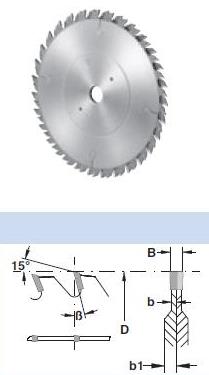 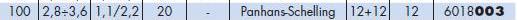 Код из 1САртикулНаименование/ Бренд/ПоставщикГабариты,Д*Ш*ВммМасса,грМатериалМесто установки/НазначениеF00200316018003Пила дисковая подрезная 100*2,8/3,6*20, Z=12+12, FZ (BSP)100*2,8/3,6*20, Z=12+12, FZ (BSP)500металлФорматно-раскроечные станки/ раскрой древесиныF00200316018003100*2,8/3,6*20, Z=12+12, FZ (BSP)500металлФорматно-раскроечные станки/ раскрой древесиныF00200316018003BSP (Италия)100*2,8/3,6*20, Z=12+12, FZ (BSP)500металлФорматно-раскроечные станки/ раскрой древесины